Приложение 1Площадь, «залитая кашей»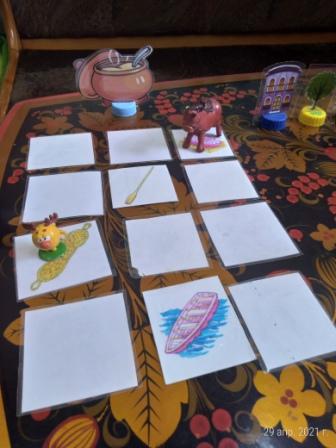 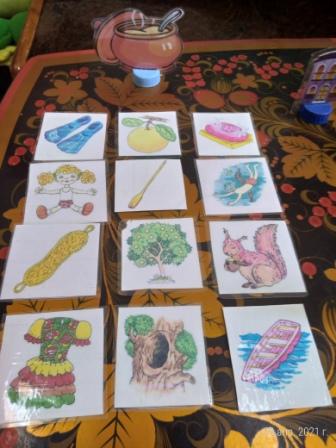 